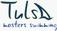 Tulsa Masters 2020 APRIL POOLS SWIM MEETSaturday, May 02, 2020 - Jenks Trojan Aquatic Center                                                                          Warm - up: 9:00 to 9:45 am. Meet starts at 10 am                                                                              Sanctioned by OMS for USMS, Inc. Sanction No. 274-S002                                                                           Meet Director: Liz Lazar lizokswim@gmail.com www.okswim.orgDIRECTIONS: Jenks (High School) Trojan Aquatic Center 495 N. Birch St, Jenks, OK.                        From U.S. Hwy 75: Take the Main St/ Jenks exit. Turn left on Elm Street, right on ʻBʼ Street, left on Birch. The pool is on the right.                                                                                                                          From the Creek Turnpike: Elm Street exit. Right on ʻBʼ Street, left on Birch. The pool is on the right.                                                                                                                                                 From Riverside Drive: 96th Street west across the Arkansas River bridge. Right at the first light, immediate left at the stop sign, ʻBʼ Street. Turn right onto Birch St. The pool is on the right. Facility: 25-yard, indoor, 8 lane competition pool with non-turbulent lane lines. Continuous warm up and cool down lanes will be available during the meet. Pool length will be certified according to 2020 USMS rules.                                                                                                                                                  Eligibility: The meet is open to all current USMS registered Masters swimmers age 18 or over as of May 2, 2020. USMS registration is available online at www.usms.org/reg.                                             Conduct of Meet: The meet will be conducted under 2020 USMS rules. Heats will be seeded slow to fast by time only. Entrants without seed times will be placed in the slowest heat. All events will be timed finals. We will take 2 scheduled 10 minute breaks in lieu of the relay events. Please contact the meet director if your team wishes to swim a relay(s).                                                                                                                     Timing: Electronic timing will be used with watch backup.                                                                           Entry Limit: Each swimmer may participate in a maximum of 5 events. The swimmer may enter the 1000 yd free or the 1650 yd free, but not both.                                                                                         Registration: Online entries only through 11:00 pm Wednesday May 2, 2020.                                              Deck entries will be accepted the day of the meet. Online entry fee: $30 (plus online surcharge) if entered by 11:00 pm Wednesday, May 2, 2020.                                                                                                          Online registration link: Please note: if paying with a credit card online, your credit card statement will reflect a charge from “ClubAssistant.com Events”..                                                                                                Deck Entries: $45. Deck entries close at 9:30 am the day of the meet.                                                                               Checks payable to Jenks Community Education (JCE).                                                                                      Swimmers who deck enter MUST provide a copy of your 2020 USMS card with your entry form. PRINT a copy of your 2020 USMS card: www.usms.org/reg/getcard.php ONLINE PRE-REGISTRATION STRONGLY ENCOURAGED!                                                     Results will be posted online at www.okswim.orgThere will be a social after the meet at a nearby restaurant. Details to be provided.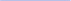 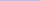 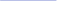 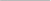 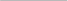 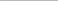 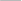 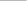 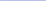 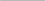 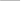 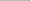 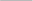 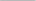 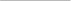 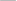 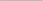 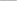 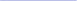 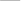 TULSA MASTERS 2020 APRIL POOLS SWIM MEET ENTRY FORM        SANCTIONED BY OMS for USMS, Inc. Sanction No. 27-                                           Print a copy of your USMS card www.usms.org/reg/getcard.phpPLEASE PRINT LEGIBLY   NAME (exactly as it appears on your USMS registration card) ________________________________________________________BIRTHDATE_________________ SEX: M F USMS REG#_______________________ SWIM CLUB_________________PHONE____________________________________ ADDRESS_____________________________________________________________ CITY/ST________________________________________________ ZIP CODE______ EMERGENCY CONTACT (name/ phone number)______________________________ YOU MUST provide a copy of your 2019 USMS card with your deck entry!                                 ORDER OF EVENTS        meet starts at 10 am, April 4, 2020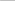 Event                             Entry Time 		Event				Entry time1. 500 yd Free			                            10. 1000 yd Free*		2. 200 yd Breast 			                            11. 1650 yd Free*	3. 50 yd   Fly 					12.  50 yd Free			4. 100 yd Free					13. 200 yd IM			5. 200 yd Back 					14. 100 yd Breast		6. 50 yd   Breast				              15.  50 yd Back			7. 100 yd IM 					16.  100 yd Fly8. 200 yd Fly 					17.   200 yd Free9. 100 yd Back					18.   400 IM                                                                        *You may enter EITHER the 1000 yd free OR the 1650 yd free. I, the undersigned participant, intending to be legally bound, hereby certify that I am physically fit and have not been otherwise informed by a physician. I acknowledge that I am aware of all the risks inherent in Masters Swimming (training and competition) including possible permanent disability or death, and agree to assume all of those risks. AS A CONDITION OF MY PARTICIPATION IN THE MASTERS SWIMMING PROGRAM OR ANY ACTIVITIES INCIDENT THERETO, I HEREBY WAIVE ANY AND ALL RIGHTS TO CLAIMS FOR LOSS OR DAMAGES, INCLUDING ALL CLAIMS FOR LOSS OR DAMAGES CAUSED BY THE NEGLIGENCE, ACTIVE OR PASSIVE, OF THE FOLLOWING: UNITED STATES MASTERS SWIMMING, INC., THE LOCAL MASTERS SWIMMING COMMITTEES, THE CLUBS, HOST FACILITIES, MEET SPONSORS, MEET COMMITTEES, OR ANY INDIVIDUALS OFFICIATING AT THE MEETS OR SUPERVISING SUCH ACTIVITIES. In addition, I agree to abide by and be governed by the rules of USMS. (Rule Book Article 203.1) Signed ______________________________________________Date _______________                                                               Deck Entry Fee $45 _________Make checks payable to: Jenks Community Education (JCE)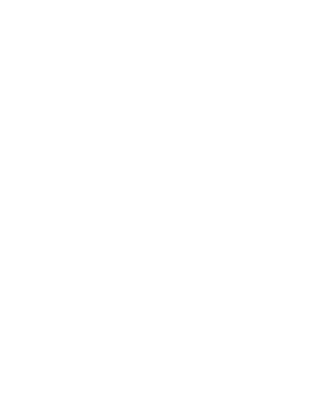 